Webinar:
Delirium Overview and the Risk Factors for FallsThursday, March 8, 2018
4:30–6 p.m. ET / 3:30–5 p.m. CT / 2:30–4 p.m. MT / 
1:30–3 p.m. PT / 12:30–2 p.m. AT / 11:30 a.m.–1 p.m. HTThis webinar will review the definition, prevalence, incidence and risk factors for delirium. We will discuss the diagnosis, treatment and strategies to prevent delirium. Participants will have the opportunity to explore the impact of delirium on patients/residents, specifically falls and hospital readmissions.AudienceAll care staff in hospitals, nursing homes and home health care.Speaker	Stephanie E. Rogers, MD
Assistant professor of medicine, University of California, San Francisco (UCSF) Division of Geriatrics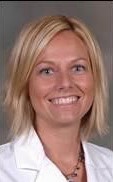 Stephanie E. Rogers, MD, is the physician lead on the UCSF-wide Delirium Reduction Campaign, which is transforming the way the hospital assesses risk and prevents and treats delirium in the inpatient setting. She is working with the Office of Population Health, the Division of Hospital Medicine and the Department of Orthopedics to develop an orthopedic bundled-payment co-management service. Dr. Rogers has implemented an e-consult program for the Division of Geriatrics and is currently implementing telemedicine capabilities for homebound patients in the UCSF Geriatric Housecalls practice.Continuing EducationThis program has been approved for 1.5 nursing CEU by the Nevada Board of Nursing. RegisterClick here to register: http://bit.ly/deliriumwebEnter the information as prompted.You will receive an email with the call and login information.ContactIf you have questions, contact Donna Thorson at dthorson@healthinsight.org or (702) 933-7327.Brought to you by HealthInsight, the QIN-QIO serving Nevada, New Mexico, Oregon and Utah, in partnership with the 
QIN-QIOs serving Alaska, Colorado, Hawaii, Illinois, Iowa, Kansas, Minnesota, Michigan, Montana, Nebraska, North Dakota, South Dakota, Wisconsin, and Wyoming. 